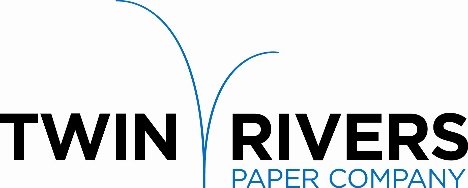 Twin Rivers Paper Company is a leader in the production of specialty papers.  We are pleased to announce that our Pine Bluff Operation is seeking a committed individual to join our team and grow their career starting in ENTRY LEVEL PRODUCTIONEntry Level Production candidates must demonstrate a work ethic and technical competency that will enable them to be trained and developed for work in any area of the Mill.  2 years of industrial experience preferred.Operates various types of machinery and equipment including mobile equipment, man-lifts, and trash-trucks in support of cleanup efforts in the various areas of the millAssists Operators, helpers and other employees perform all necessary manufacturing duties in various departments in a heavy industrial manufacturing environmentMaintain a safe work environment; daily housekeeping duties as assignedRequirements:High school diploma or GED; andCareer Readiness Certificate preferred 12- hour shifts 4 on 4 off Rotating shift schedule every 16 days (7a-7p, 7p-7a)Ability to work in a physically intense environment Ability to lift up to 50 poundsAbility to work in elevated temperatures in excess of 100 degrees FAbility to climb ladders and work in high placesProduction positions start at $15.22 - $24.40, and pay as high as $36.53, depending on the position.  Twin Rivers Paper offers an extensive benefit package. Please send your letter of interest and resume to:Twin Rivers Paper Company - Human Resources Department1701 Jefferson Parkway, White Hall, AR 71602Or by Email:  pinebluffjobs@twinriverspaper.comApplications will be accepted until the position is filled.Twin Rivers is an equal opportunity employer, and all qualified applicants will receive consideration without regard to race, color, religion, gender, national origin, disability status, protected veteran status, or any other characteristic protected by law.  